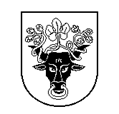 Pasvalio rajono savivaldybės administracijos direktoriusĮsakymasDĖL PASVALIO RAJONO SAVIVALDYBĖS ADMINISTRACIJOS direktoriaus 2019 m. kovo 21 d. įsakymo Nr. dv-163 „dĖL PASVALIO RAJONO SAVIVALDYBĖS ADMINISTRACIJOS 2019 METŲ VEIKLOS PLANO PATVIRTINIMO“ PAKEITIMO 2019 m. gruodžio 30 d. Nr. DV-793 PasvalysVadovaudamasis Lietuvos Respublikos vietos savivaldos įstatymo 10-3 straipsnio 4 dalimi,18 straipsnio 1 dalimi, 29 straipsnio 8 dalies 2 ir 3 punktais, Strateginio planavimo savivaldybėse rekomendacijų, patvirtintų Lietuvos Respublikos Vyriausybės 2014 m. gruodžio 15 d. nutarimu Nr. 1435 „Dėl strateginio planavimo savivaldybėse rekomendacijų patvirtinimo“, 53 punktu, Pasvalio rajono savivaldybės strateginio planavimo organizavimo tvarkos aprašu, patvirtintu Pasvalio rajono savivaldybės tarybos 2014 m. spalio 22 d. sprendimu Nr. T1-199 „Dėl Pasvalio rajono savivaldybės strateginio planavimo organizavimo tvarkos aprašo patvirtinimo“ (Pasvalio rajono savivaldybės tarybos 2018 m. lapkričio 21 d. sprendimo Nr. T1-229 redakcija):1.	Keičiu Pasvalio rajono savivaldybės administracijos 2019 metų veiklos planą, patvirtintą Pasvalio rajono savivaldybės administracijos direktoriaus 2019 m. kovo 21 d. įsakymu Nr. DV-163 „Dėl Pasvalio rajono savivaldybės administracijos 2019 metų veiklos plano patvirtinimo“, ir jį išdėstau nauja redakcija (pridedama).2.	Pavedu Strateginio planavimo ir investicijų skyriaus vyriausiajai specialistei Karolinai Grabauskienei šio įsakymo vykdymo kontrolę Šis įsakymas per vieną mėnesį gali būti skundžiamas Regionų apygardos administraciniam teismui, skundą (prašymą) paduodant bet kuriuose šio teismo rūmuose, Lietuvos Respublikos administracinių bylų teisenos įstatymo nustatyta tvarka.Administracijos direktorius				                                   	           Povilas Balčiūnas